Uitgewerkt voorbeeld muziekComplex leerdoel: De leerlingen componeren een stukje voor spreekkoor.Inhoudsniveau: procedurele kennisGedragsniveau: creërenOmschrijving opdracht We zagen in de lessenreeks rond stemtypes en koorvormen reeds het fenomeen van het spreekkoor. Een spreekkoor is een koor waarbij men niet zingt, maar zijn stem en al zijn effecten gebruikt. Alle effecten dragen bij tot de expressie van een krachtige boodschap. Er wordt een grafische partituur gemaakt. De opdracht is om in  groepen van 5 à 6 personen kleine spreekkoren op te richten. Per groepje wordt een tekst of een gedicht gekozen of zelf gemaakt over een actueel thema (bv. klimaatcrisis, onrecht, sociale media, …) en er worden effecten bedacht die met de kernwoorden kunnen worden gedaan. Elk groepje presenteert een grafische partituur en brengt zijn compositie voor de klas. Checklist van taken: Per groepje van 5 of 6 personen leveren jullie het volgende af: een gekozen bestaande tekst of gedicht OF een zelfgemaakte tekst over actueel thema in de wereld. Bespreek dit thema per groep en meldt het thema aan de leerkracht. Belangrijk is dat de gebruikte tekst in het spreekkoorstukje enkel uit kernwoorden bestaat en geen volzinnen zijn! De boodschap die jullie als groep willen meegeven moet duidelijk zijn. Deze tekst wordt wel in zijn geheel opgenomen in het dossier. een grafische partituur waarbij diezelfde kernwoorden de basissymbolen -zoals beschreven in de cursus- van een spreekkoor ondergaat. Er zijn 3 of meer zelf gevonden symbolen en de leerlingen gebruiken ook minstens 4 symbolen uit de basislijst in het lesmateriaal. De partituur kan volledig vrij en creatief ingevuld worden. een originele groepsnaam voor jullie ‘koor’. Deze drie onderdelen worden gebundeld en in één document digitaal ingediend bij de leerkracht voor het verstrijken van de deadline op x/x/2015. een presentatie waarin de groepsnaam, de tekst en partituur visueel voor de klas voorgesteld wordt en het thema toegelicht wordt. Alle groepsleden komen aan bod en vertellen iets over het thema en geven argumenten waarom dat onderwerp hen persoonlijk interesseert. een uitvoering van de zelfontworpen partituur per groepje. Belangrijk is dat de uitvoering vlot verloopt en alle koorleden op elkaar zijn afgestemd. Er wordt gelet op de uitvoering van de symbolen en of deze op het juiste moment komen. Daarnaast is het belangrijk dat alle groepsleden hoorbaar aan bod komen en er een grote samenhang is tussen de partijen van de groep. Er moet enthousiasme zijn en groepsdynamiek. 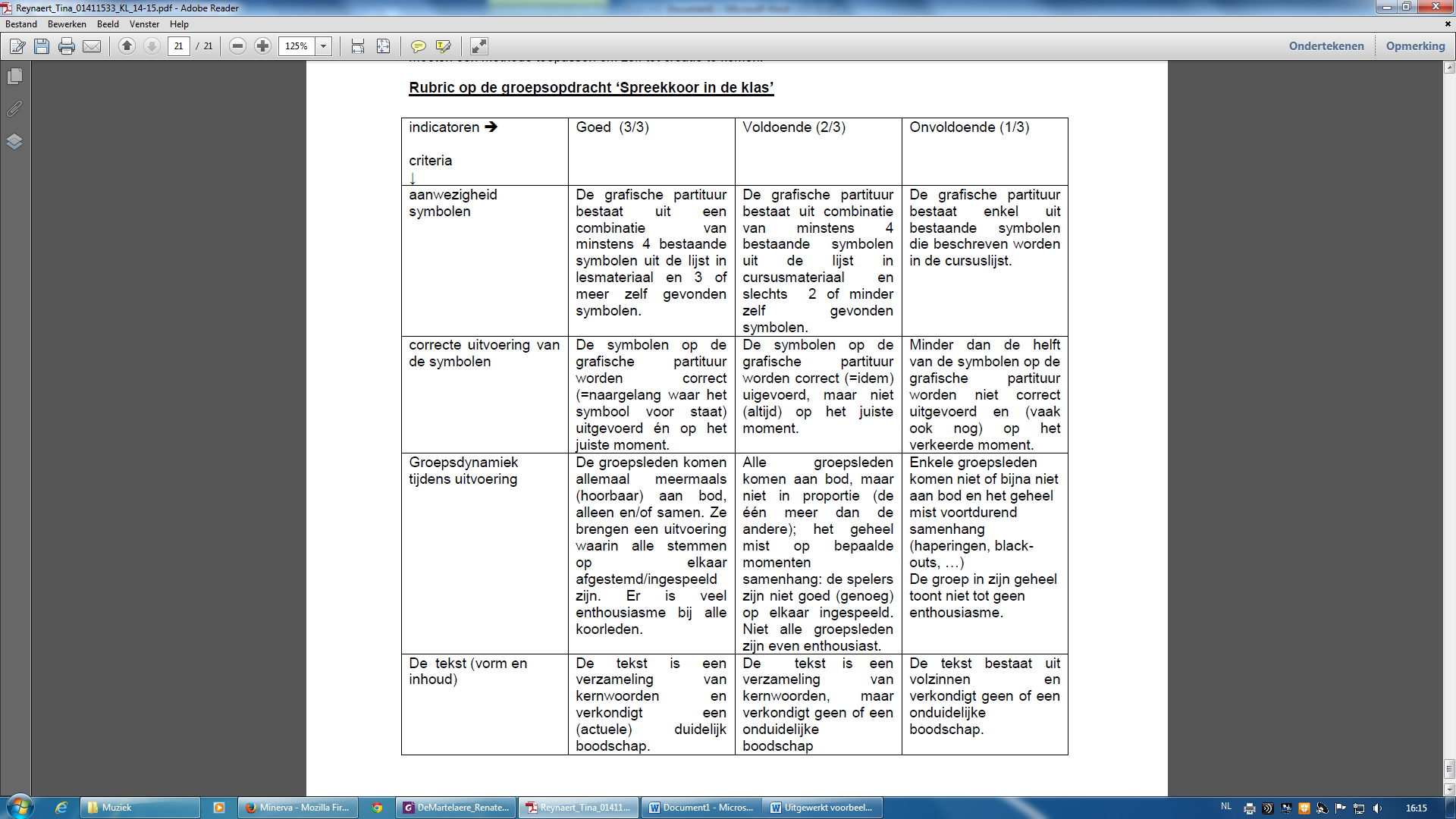 